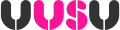 UUSU Student ExecutiveDate:  8.1.2020Time: 2pm to 4pm Location: Coleraine: J813c; Jtown: 07C03; Magee: MC114; Belfast: BA_02_003AGENDAPresent: A McAnallen (in the chair), C Chambers, O Kinsella, C Cassidy, N Parkinson-Kelly, S Murphy, O McCloskeyIn attendance: E Doyle, B SharkeyApologies: A Honan, M MulhollandMinutesThe minutes of the meeting held on 12.12.2019 were approved.Matters ArisingWomen Empowerment policy will be deferred.Officer UpdatesShauna: St Patrick’s Day strategic planning meeting attended with OK.  Video suggested at the meeting and quotes being sought.  Feeling is that Officers are going to be asked to be on the ground during the day.  Mental health photography event to be held in June.Oisin: CnG work ongoing for the first meeting.  Union space to be finalized before the start of the semester.  Catering adding specials to the menu in Jtown.  Alcohol petition has reached 1,000 signatures and is ready for submission.Chris: Expansion of the creche survey.  Liaison will take place with UU staff to widen staff participation.  Collette: Surveys to be released on car parking and library facilities.Owen: Discussion has taken place on student officer roles on revalidation and the hope is a document or guide will be produced for officers to take to revalidations and a database will perhaps be produced to track issues.  Veganuary is underway and some student officers are participating.Andrew: Vice Chancellor leaving his role. P Bartholomew stepping up until a replacement is found.  UK Government voted to end Erasmus+ participation after Brexit.  Officers met this morning with the library service and will be in contact with VPs in the future.Policy Tracker UpdateOwen: Period poverty work will start week 1 semester 2.  Change.org page created to lobby UU to make Ecosia their default search engine on University IT facilities.Oisin: Quiet room materials have been ordered and other materials will be requisitioned asap.Storming Stormont and Letters to Minister of Health – Chris for discussionOn 1st Feb a group called Storming Stormont will be going to the Stormont Estate to protest on mental health issues.  Collette had the idea of issuing correspondence to health officials on the lack of mental health provision in conjunction with UU love facebook page admin.  Chris suggested having a stall during refreshers to allow students to lend their names to the letter.  B Sharkey referred to a campaign by Pure Mental NI who are calling for any new Executive to have a junior minister responsible for mental health.  UU Love & mental health disclosures – Chris for discussionChris raised the issue of offering the admin of the facebook page a point of contact from officers through Oisin if students are in need of assistance.Legalisation of cannabis motion – Oisin for discussionOisin presented his motion for approval as amended.  Andrew does not support the policy being presented by the Executive without any demonstrable student voice on the matter, NPK agreed.  Colette sought information about students coming to officers regarding the issue, but OK confirmed this has not taken place.  Executive decided to not allow the policy to be proposed in its name.AOBDuring exam period officers will provide tea and coffee and arrangements are being put in place for this.Officers approved Andys request for leave 10th December for a half day.Date of next meeting NOTE: Any papers to be presented by members must be submitted to the Policy Co-ordinator no later than five working days prior to the meeting.  Not all requests to the chair to present an item at ‘AOB’ will be approved.